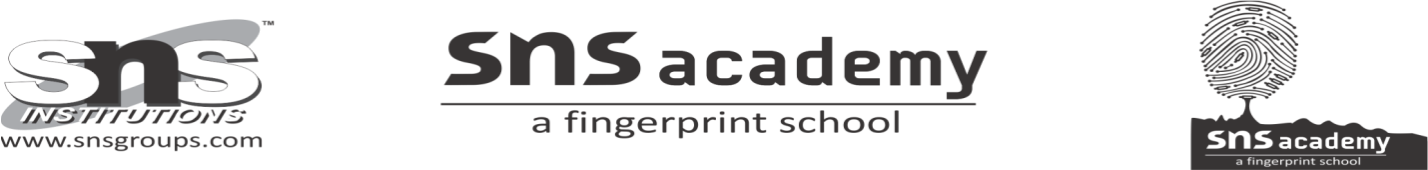 GRADE: XI			PERIODIC TEST – I		DATE: 24/8/22MARKS: 40 		            BIOLOGY (044)	         TIME: 1½ HrsGENERAL INSTRUCTIONS:Section A: Questions 1 to 5 carry 1 mark each.Section B: Questions 6 to 10 carries 2 marks each.Section C: Questions 11 to 15 carries 3 marks each.Section D: Questions 15 & 16 carries 5 marks. It includes one case study based question.SECTION-A1. Red tide is caused by(a) Noctiluca			(b) Ceratium(c) Gonyaulax			(d) All of the above2. Entamoeba histolytica is a human parasite usually found in A)  Liver                                         B) LungC)  Mouth                                       D) Intestine3. Man in the life cycle of Plasmodium is      A) Primary host                            B) Secondary hostC) Intermediate host                    D) none of these4. An organism lacking chlorophyll but able to carry on photosynthesis of organic matter has been found among which one of the following                                                                    A) Bacteria                                    B) FungiC) Viruses                                     D)  Bacteriophages5. Gram -ve and +ve bacteria have cell membrane made up of                         A) Proteins and lipids                  B) CelluloseC)  Fats                                           D) ChitinSECTION-B6. How are zoological parks useful to biologists?7. “Consciousness is a defining property of living organisms.” Explain.8. Reproduction can’t be an all-inclusive defining characteristic of living organisms? Illustrate the statement.
9. State an economically important use of a. Heterotropic bacteria b. Archaebacteria10. Mention any two differences between bacteria and Cyanobacteria.SECTION-C11. State the drawback of Linnaeus two kingdom classification.12. Explain phylogenetic system of classification.13. Compare salient features on monera and protista.14. State any three importance of classification of organism.15. Describe the role of museum in studying systematic.SECTION-D16.a. What is taxon? Illustrate the taxonomical hierarchy with suitable example?    b. State two differences between taxon and category.17. What is the flagellar structure in bacteria? Explain the grouping of bacteria on the basis of absence or presence of flagella?